Wkład wentylatora ER 17/60-2 FOpakowanie jednostkowe: 1 sztukaAsortyment: 
Numer artykułu: 0080.0784Producent: MAICO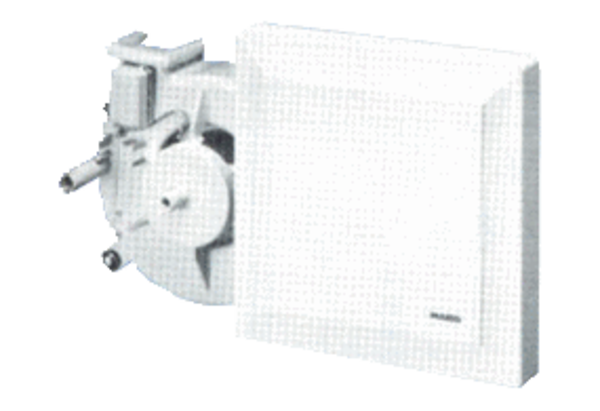 